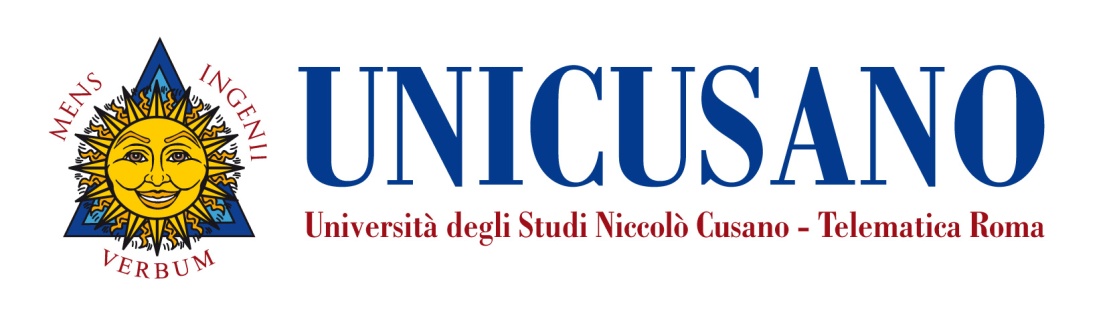 InsegnamentoScienza Politica Livello e corso di studioLaurea in Scienze politiche e delle Relazioni internazionali (LM-36)Settore scientifico disciplinare (SSD)SPS/04Anno di corsoIIAnno Accademico2020-2021Numero totale di crediti8PropedeuticitàNessunaDocenteRoberto De RosaFacoltà: Scienze PoliticheNickname: derosa.robertoEmail: roberto.derosa@unicusano.it Orario di ricevimento: per le video-conferenze consultare il calendario alla seguente pagina del sito Unicusano.it https://www.unicusano.it/calendario-lezioni-in-presenza/calendario-area-politologica .Per il video-ricevimento giornaliero, visionare il calendario presente nella sezione avvisi del corso.PresentazioneIl corso ha come obiettivo quello di dotare gli studenti degli strumenti metodologici, linguistici e concettuali che sono alla base dell'analisi teorica ed empirica dei fenomeni politici, con riferimento prevalente agli odierni regimi democratici, in modo tale da poter comprendere e interpretare le dinamiche e la rilevanza della politica a livello individuale e di gruppo, nazionale e internazionale. In particolare tali obiettivi saranno esplicitati tramite un’analisi dei concetti fondamentali di carattere teorico e metodologico con particolare riferimento ai sistemi politici, al loro funzionamento e alla loro organizzazioneAl fine di permettere una buona assimilazione dei concetti da parte degli studenti tutte le parti teoriche del corso saranno sempre accompagnate dall’esame di diverse ricerche empiriche, ricavate dalla letteratura di riferimento.Le e-tivity   associate al corso hanno lo scopo di sviluppare le competenze necessarie a interpretare e analizzare la realtà politica contemporanea nei suoi aspetti tecnici e sistemici. Obiettivi formativiIl corso di Scienza Politica Triennale ha i seguenti obiettivi formativi:La natura ed evoluzione della disciplina; la prassi della ricerca e i principali metodi di analisi usati; Stato, società e ambiti del potereGli attori della politica: i cittadini, gruppi e i movimenti; il capitale sociale e fiducia; i Partiti e sistemi di partito;Le variabili sistemiche: le elezioni e sistemi elettorali; parlamenti e rappresentanza politica; gli esecutivi e i sistemi di governo; Le politiche pubbliche come prodotto del sistema politico ; La comunicazione politica e la propaganda politica; Democrazie e regimi non democratici PrerequisitiLa frequenza al corso non richiede il superamento di propedeuticità Tuttavia si ritiene utile la conoscenza dei concetti fondamentali della Sociologia dei fenomeni politici. Al riguardo, si consiglia di rivedere tali nozioni, laddove lontane nel tempo.Risultati di apprendimento attesi-  Conoscenza e capacità di comprensione (knowledge and understanding): Si prevede che ogni studente apprenda i concetti fondamentali della Scienza Politica e acquisisca tutti gli strumenti necessari atti a leggere e interpretare i più importanti accadimenti politici interni e non. Al termine del percorso di studio gli studenti dovranno essere capaci di rielaborare le conoscenze disciplinari relative alle tematiche e ai fondamenti teorici e pratici del campo disciplinare.- Capacità di applicare conoscenza e comprensione (applying knowledge and understanding): Lo studente deve dimostrare di saper applicare con competenza professionale i temi oggetto del corso  con riferimento all’analisi delle situazioni relative ai processi tipici dei più  diversi sistemi politici; identificare potenziali connessioni fra le diverse conoscenze disciplinari e la loro applicazione nelle prassi politica, sviluppando un profilo analitico  adeguato e capacità di riflessione sulle prassi.- Autonomia di giudizio (making judgements): Lo studente dovrà essere in grado di applicare le conoscenze acquisite per sviluppare analisi quanto più possibili originali ed essere in grado di elaborare i dati analitici per la definizione dello scenario/contesto/clima sistemico o specifico.- Abilità comunicative (communication skills): Lo studente dovrà acquisire un adeguato lessico disciplinare ed essere capace di articolarlo secondo diversi canali comunicativi, considerando l'esigenza di saper comunicare in modo chiaro e approfondito con specialisti del campo ma anche di potersi rivolgere con efficacia a non specialisti del settore.- Capacità di apprendimento (learning skills): Lo studente deve essere in grado di applicare nel suo insieme le conoscenze e competenze acquisite con la frequenza del corso e di integrarlo con gli insegnamenti offerti da altri insegnamenti del Corso di Studi, nonché quelle competenze metodologiche che consentano loro di affrontare autonomamente nuovi percorsi di apprendimento nel campo della Scienza Politica.Organizzazione dell’insegnamentoIl corso è sviluppato attraverso le lezioni preregistrate audio-video che compongono, insieme a slide e dispense, i materiali di studio disponibili in piattaforma. Sono poi proposti dei test di autovalutazione, di tipo asincrono, che corredano le lezioni preregistrate e consentono agli studenti di accertare sia la comprensione, sia il grado di conoscenza acquisita dei contenuti di ognuna delle lezioni. La didattica interattiva è svolta nel forum della “classe virtuale” e comprende 3 e-tivity (che saranno valutate in sede di esame) che applicano le conoscenze acquisite nelle lezioni di teoria e sono mirate all’articolazione dei concetti, all’analisi e interpretazione di brani scelti riguardanti le tematiche trattate al fine di stimolare e testare l’applicazione delle conoscenze, l’autonomia di giudizio, le capacità argomentative e comunicative.In particolare, il Corso di Scienza Politica C.M. prevede 9 c.f.u. (Crediti Formativi Universitari). Il carico totale di studio per questo insegnamento corrisponde circa a 189 ore così suddivise in:circa 168 ore per la visualizzazione e lo studio del materiale videoregistrato (24 ore videoregistrate di Teoria). Circa 24 ore di Didattica Interattiva per l’elaborazione e la consegna di 3 E-tivity  Circa 8 ore di Didattica Interattiva per l’esecuzione dei test di autovalutazione.Si consiglia di distribuire lo studio della materia uniformemente in un periodo di circa 12 settimane dedicando allo studio della materia almeno 15 ore a settimanaContenuti del corsoMODULO  1 – Natura e Metodologia Della Scienza Politica (2 ore di lezioni di teoria videoregistrate per un impegno di 14 ore – settimana 1): Natura ed evoluzione della scienza politica; definizione e campo di analisi: Le scuole di pensiero e i diversi approcci della scienza politica. Metodologie di analisi e di ricerca della scienza politica; il problema del metodo; tecniche di analisi.MODULO 2 – Caratteri fondamentali della società politica - Stato e potere (4 ore di lezioni di teoria videoregistrate per un impegno di 28 ore – settimana 2 e 3): Stato E Società; La Concezione Marxista (Epigoni Di Marx) Dello Stato; Origini Dello Stato; La Forma Dello Stato Teoria: Del Conflitto E Dell’integrazione; Lo Stato Moderno; Forme e configurazione del potere; La distribuzione del potere e la teoria dell’elites; Mosca, Michels e Pareto; le élites nella società contemporanea.e-tivity #1: Discutere e commentare l’elemento di riflessione offerto (esempio: citazione di un classico o di un contemporaneo; estratti da articoli o testi) sviluppando comparazione con i concetti studiati e illustrandone i punti di contatto o le eventuali differenze. (8 ore di carico si studio stimate)MODULO 3 – Attori e forme della Partecipazione Politica (4 ore di lezioni di teoria videoregistrate per un impegno di 28 ore – settimana 4 e 5): La partecipazione politica; partecipazione all’interno di organizzazioni; Lobby e i gruppi di pressione; I movimenti sociali; Il comportamento politico e il capitale sociale: i due aspetti riflessi nell’agire politico. MODULO 4 – Tra Partecipazione E Rappresentanza. Elementi Formali E Sistemici: Sistemi Elettorali, I Partiti E Sistemi Di Partito (3 ore di lezioni di teoria videoregistrate per un impegno di 21 ore – settimana 6 e 7): I sistemi elettorali: sistemi maggioritari e sistemi elettorali proporzionali; i sistemi misti;I partiti politici: origini, funzioni, tipologie organizzative; le trasformazioni dei partiti politici (rappresentazione di modelli di partiti);  I sistemi di partito; lo sviluppo storico dei sistemi di partito in Europa occidentale; La teoria dei sistemi patitici di Sartori.e-tivity #2: Discutere e commentare l’elemento di riflessione offerto (esempio: citazione di un classico o di un contemporaneo; estratti da articoli o testi, tabelle di dati) sviluppando comparazione con i concetti studiati e illustrandone i punti di contatto o le eventuali differenze. (8 ore di carico si studio stimate)MODULO 5 – Ambiti Sistemici: Parlamenti, Governi, e politiche pubbliche (6 ore di lezioni di teoria videoregistrate per un impegno di 42 ore – settimana 7, 8, 9 e 10)La sovranità e rappresentanza politica: teorie e modelli; struttura della rappresentanza politica; parlamenti: forme e funzioni; degenerazioni dei parlamenti; Governo e governance; formazione degli esecutivi e teoria delle coalizioni; le forme di governo e i sistemi politici comparatile; le politiche pubbliche. MODULO 6 – LA COMUNICAZIONE POLITICA (3 ore di lezioni di teoria videoregistrate per un impegno di 21 ore – settimana 10 e 11): la comunicazione politica e comunicazione elettorale; la comunicazione del governo; Linguaggio e discorso politico; La propaganda politica.MODULO 7 – Regimi Democratici E Non Democratici (2 ore di lezioni di teoria videoregistrate per un impegno di 14 ore – settimana 12): I regimi democratici; definizione operativa; critiche e sintesi; fasi della democratizzazione; tipi di democrazie; la qualità delle democrazie; Regimi non democratici; regimi autoritari; regimi totalitari; regimi sultanistici; regimi post-totalitari; il pretorianesimo. e-tivity #3: Analizzare un caso di studio (Estratti da più articoli scientifici, estratti da discorsi politici, dati statistici e scenari) definendo, identificando e illustrando gli elementi caratterizzanti il caso proposto (8 ore di carico si studio stimate)Materiali di studio·   MATERIALI DIDATTICI A CURA DEL DOCENTEIl materiale didattico presente in piattaforma è suddiviso in 7 moduli. Essi ricoprono interamente il programma e ciascuno di essi contiene dispense/appunti dalle lezioni, slide e video-lezioni. Tale materiale contiene in nuce tutti gli elementi necessari per affrontare lo studio della materia.Testi consigliati: G. Pasquino, Nuovo Corso di scienza politica, Bologna, Il Mulino, 2009. Per letture ed approfondimenti ulteriori  a scelta dello studente e concordati con il docente:R. De Rosa, Partecipazione politica e nuovi media, Nuova Cultura Ed., Roma 2015 R. De Rosa, Videopolitica e video potere: partiti, leader ed elezioni nell’esperienza mediatico-visuale, Ed. Nuova Cultura, Roma 2009R. De Rosa, Capitale Sociale e organizzazione dei partiti, Aracne, Roma 3007 Bardi L., Ignazi P., Massari O., I partiti italiani, Università Bocconi Editore, Milano 2007Modalità di verifica dell’apprendimentoL’esame consiste nello svolgimento di una prova in forma orale e/o scritta tendente ad accertare le capacità di analisi e rielaborazione dei concetti acquisiti e di una serie di attività interattive (le e-tivity) svolte durante il corso nelle classi virtuali. La valutazione delle e-tivity, è effettuata, in itinere, durante la durata del corso e laddove positiva sarà considerata nella valutazione finale dell’esame di profitto. Saranno valutati i risultati di apprendimento attesi tramite l’accertamento delle conoscenze della materia, della capacità di applicarle, le abilità comunicative, la capacità di trarre conclusioni e la capacità di autoapprendimento.L’accertamento delle conoscenze e delle competenze può essere effettuato in forma orale presso la sede di Roma e in forma scritta presso i poli didattici, previa prenotazione da parte dello studente.La prova orale consiste in un colloquio per accertare il livello di preparazione dello studente. La prova scritta, si articola nel modello “3+3” (3 domande a risposta chiusa e 3 domande aperte):alle 3 domande chiuse relative ai contenuti differenti del programma d’esame viene attribuito il valore di 2 punti per risposta corretta;alle 3 domande aperte viene assegnato un punteggio massimo pari a 8 punti in base alla verifica del docente sui risultati di apprendimento attesi.Criteri per l’assegnazione dell’elaborato finaleL’assegnazione dell’elaborato finale avverrà sulla base di un colloquio con il docente in cui lo studente manifesterà i propri specifici interessi in relazione a qualche argomento che intende approfondire; non esistono preclusioni alla richiesta di assegnazione della tesi e non è prevista una media particolare per poterla richiedere.